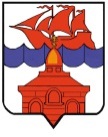 РОССИЙСКАЯ ФЕДЕРАЦИЯКРАСНОЯРСКИЙ КРАЙТАЙМЫРСКИЙ ДОЛГАНО-НЕНЕЦКИЙ МУНИЦИПАЛЬНЫЙ РАЙОНАДМИНИСТРАЦИЯ СЕЛЬСКОГО ПОСЕЛЕНИЯ ХАТАНГАПОСТАНОВЛЕНИЕ 26.03.2021 г.                                                                                                                    № 039 – П О внесении изменений в постановление Администрации сельского поселения Хатанга от 15.11.2013 № 150-П «Об утверждении муниципальной программы «Развитие молодежной политики на территории сельского поселении Хатанга»На основании Федерального закона от 06.10.2003 № 131-ФЗ «Об общих принципах организации местного самоуправления в Российской Федерации», во исполнение постановления Администрации сельского поселения Хатанга от 30.07.2013 г. № 103-П «Об утверждении порядка принятия решений о разработке муниципальных программ сельского поселения Хатанга, их формировании и реализации»», руководствуясь Уставом сельского поселения Хатанга,ПОСТАНОВЛЯЮ:Внести в постановление Администрации сельского поселения Хатанга от 15.11.2013 № 150-П «Об утверждении муниципальной программы «Развитие молодежной политики на территории сельского поселении Хатанга» (далее – постановление) следующие изменения: Приложение к постановлению изложить в редакции приложения к настоящему постановлению. Опубликовать постановление в Информационном бюллетене Хатангского сельского Совета депутатов и Администрации сельского поселения Хатанга и на официальном сайте органов местного самоуправления сельского поселения Хатанга www.hatanga24.ru Контроль за исполнением настоящего постановления возложить на исполняющую обязанности заместителя Главы сельского поселения Хатанга по вопросам культуры, молодежной политики и спорта Зоткину Т.В.Постановление вступает в силу в день, следующий за днем его официального опубликования.Глава сельского поселения Хатанга                                                                     А.С. СкрипкинПриложение к постановлению Администрациисельского поселения Хатанга от 26.03.2021 г. № 039 – П Муниципальная программа «Развитие молодежной политики на территории сельского поселения Хатанга» Паспорт программыЦели и задачи муниципальной программы, прогноз развития молодежной политики на территории сельского поселения ХатангаЦели молодежной политики в определены в Указе Президента Российской Федерации от 7 мая 2018 г. N 204 "О национальных целях и стратегических задачах развития Российской Федерации на период до 2024 года"; Стратегия пространственного развития Российской Федерации на период до 2025 года распоряжение правительства Российской Федерации № 207-р от 13.02.2019 г.; Распоряжение Правительства РФ от 29.11.2014 N 2403-р «Об утверждении Основ государственной молодежной политики Российской Федерации на период до 2025 года».Цели и задачи муниципальной программыЦелью государственной молодежной политики является создание условий для успешной социализации и эффективной самореализации молодежи, развитие потенциала молодежи и его использование в интересах инновационного развития страны.Целью программы является создание благоприятных экономических, социальных, организационно-правовых условий для воспитания, обучения и развития молодых граждан на территории сельского поселения Хатанга.Для достижения поставленной цели Программа предусматривает решение следующих задач:- развитие социально-экономического, общественно-политического и культурного потенциала молодёжи;- создание условий для гражданского становления, военно-патриотического и духовно-нравственного воспитания молодёжи; - формирование у молодёжи активной жизненной позиции, готовности к участию в общественно-политической жизни страны, государственной деятельности;- развитие художественного творчества детей и молодёжи, поддержка талантливой молодёжи; - развитие массовых видов детского и молодёжного спорта, пропаганда здорового образа жизни молодого поколения;- профилактика безнадзорности, подростковой преступности, асоциальных явлений в молодёжной среде; - обеспечение занятости и трудоустройства молодёжи;- поддержка детских и молодёжных общественных объединений, организаций, кружков и клубов по интересам; - информационное обеспечение реализации молодёжной политики.2.2. Прогноз развития молодежной политики на территориисельского поселения ХатангаРазвитие молодежной политики на территории сельского поселения Хатанга позволит обеспечить системность посредством реализации непрерывных проектов и программ, создаст условия для совершенствования и развития приоритетных направлений, обеспечивая преемственности в разработке конкретных мероприятий, обобщения и накопления положительного опыта и достижения наибольшего положительного социального эффекта от выполнения программных мероприятий.Эффективность данной Программы определяется социальным эффектом, который, как правило, выражается в изменении ценностных ориентаций и поведения молодежи, повышения уровня гражданской ответственности и социальной активности.Реализация Программы позволит: 1. Создать условия для самореализации молодежи разных возрастов и социальных категорий, повысить активную гражданскую позицию молодых людей за счет:- повышения социальной активности, увеличения числа инициатив и реализуемых молодежных проектов, направленных на развитие поселения;- увеличения количества волонтеров, вовлеченных в добровольческую деятельность;- увеличения доли молодежи, вовлеченной в деятельность общественных детских и молодежных общественных объединений.2. Развитие социально-экономического, общественно-политического и культурного потенциала молодежи за счет:- увеличения доли молодежи, предпочитающей здоровый образ жизни, активный отдых и досуг;- снижения количества несовершеннолетних, совершивших преступления, вовлечение в профилактические мероприятия подростков, состоящих на учетах в комиссии по делам несовершеннолетних (далее – КДН);- уменьшения количества безработных среди молодежи за счет организации временной занятости;- увеличения количества молодежных трудовых инициатив;- увеличения количества молодежи, вовлеченных в мероприятия, направленные на развитие интеллектуального и творческого потенциала;- внедрения механизмов поиска и поддержки талантливой и одаренной молодежи;3. Сформировать и развить инфраструктуру молодежной политики, создать условия для эффективной деятельности молодежного актива за счет:- создания молодежного Совета;- обсуждения проблем молодежи с представителями исполнительной и законодательной власти;- поиска и внедрения новых форм и технологий в работе с молодежью;- вовлечение молодежи в деятельность клубов молодой семьи.Оценка эффективности реализации Программы напрямую зависит от количественного охвата участников мероприятий и объема направляемых на эти цели бюджетных средств.Сроки реализации муниципальной программыСроки реализации муниципальной программы: 2016 – 2023 годы. Программа реализуется в один этап.Прогноз конечных результатов муниципальной программыСвоевременная и качественная реализация муниципальной программы позволит:Повысить охват молодежи, проживающей в сельском поселении, вовлеченных в социально-экономические молодежные проекты до 29 % к 2022 году;Увеличить количество реализованных социально-экономических проектов до 25 ед. к 2022 году;Увеличить долю участия молодых людей, задействованных в мероприятиях, направленных на формирование здорового образа жизни до 33 % к 2022 году.Перечень основных мероприятий муниципальной программы Перечень основных мероприятий муниципальной программы, их краткое описание, сроки реализации, ожидаемые результаты представлены в Приложении № 2 таблица 2 к муниципальной программе. 6. Перечень и значения целевых индикаторов и показателей результатовмуниципальной программыПеречень и значения целевых индикаторов и показателей результатов муниципальной программы с указанием их плановых значений по годам ее реализации представлены в Приложении № 2 таблица 1 к муниципальной программе.7. Финансовое обеспечение муниципальной программыФинансовое обеспечение реализации муниципальной программы представлены в Приложении № 2 таблица 3 к муниципальной программе.Финансирование мероприятий муниципальной программы осуществляется за счет средств бюджета сельского поселения Хатанга. Главными распорядителем средств является Отдел культуры, молодежной политики и спорта администрации сельского поселения Хатанга.Отдел культуры, молодежной политики и спорта администрации сельского поселения Хатанга осуществляет финансирование мероприятий согласно утвержденному плану мероприятий и сметам расходов на проведение мероприятий, путем заключения контрактов на закупку товаров, работ, услуг.Размещение заказов на поставки товаров, выполнение работ, оказание услуг для нужд Отдела культуры, молодежной политики и спорта администрации сельского поселения Хатанга осуществляется в соответствии с Федеральным законом от 05.04.2013 № 44-ФЗ «О контрактной системе в сфере закупок товаров, работ, услуг для обеспечения государственных и муниципальных нужд».8. Меры управления рисками с целью минимизации их влияния на достижения целей муниципальной программыВажным условием успешной реализации муниципальной программы является управление рисками с целью минимизации их влияния на достижение целей Программы. Финансовые риски связаны с возможными кризисными явлениями в российской экономике, которые могут привести к снижению объемов финансирования программных мероприятий из средств бюджетов различного уровня. Возникновение данных рисков может привести к недофинансированию запланированных мероприятий муниципальной программы, что приведет к неисполнению программных мероприятий и не достижению целевых показателей программы.Минимизация рисков предусматривается следующими мероприятиями муниципальной программы:- текущий мониторинг выполнения муниципальной программы;- осуществление внутреннего контроля исполнения мероприятий муниципальной программы;- контроль достижения конечных результатов и эффективного использования финансовых средств муниципальной программы.Остальные виды рисков связаны со спецификой целей и задач муниципальной программы, и меры по их минимизации будут приниматься в ходе оперативного управления. Финансирование мероприятий муниципальной программы в очередном финансовом году осуществляется с учетом результатов мониторинга и оценки эффективности реализации муниципальной программы в отчетном периоде.9. Финансовое обеспечение и прогнозная (справочная) оценка расходов бюджетов поселений, средств юридических лиц и других источников на реализацию муниципальной программыФинансовое обеспечение и прогнозная (справочная) оценка расходов бюджетов поселений, средств юридических лиц и других источников на реализацию муниципальной программы представлены в Приложении № 2 таблица 4 к муниципальной программе.10. Характеристика текущего состояния молодежной политики на территории сельского поселения Хатанга с указанием основных показателей социально-экономического развития сельского поселения Хатанга и анализ социальных, финансово-экономических и прочих рисков реализации муниципальной программыПрограмма разработана с учетом анализа позитивных и негативных тенденций в молодежной среде. 	В сельском поселении Хатанга численность молодёжи на 01 января 2021 года составляет 1385 человека, 26% от общего числа населения сельского поселения.  Обучающихся из числа молодежи в общеобразовательных учреждениях – 572 человека.            Одним из направлений реализации молодёжной политики в сельском поселении является поддержка общественных молодежных инициатив, проектов их вовлечения в социально-значимую работу. Важную роль в организации этого процесса выполняют актив Таймырского муниципального казенного общеобразовательного учреждения «Хатангская средняя школа № 1» (далее – МКОУ «ХСШ № 1»)    1 – 10 человек, и Таймырского муниципального казенного общеобразовательного учреждения «Хатангской средней школы интернат» (далее - МКОУ «ХСШИ») – 10 человек; «Надежда» Таймырского муниципального бюджетного образовательного учреждения дополнительного образования «Хатангский центр детского творчества» (далее ТМБ ОУДО «Хатангский ЦДТ») – 15 чел.; «Солнечная Хета» п.Хета – 9 чел.; «Родник» п.Новая – 8 чел.; «Дружба» п.Кресты – 5 чел.; «Возрождение» п. Катырык – 12 чел.; «Искра» п. Сындасско – 10 чел.; «Надежда» п. Новорыбная – 15 чел.; «Единство» Жданиха – 28 чел.; «Надежда» п. Попигай – 35 чел. Помимо этого на территории сельского поселения Хатанга существует Всероссийское общественное патриотическое движение «ЮНАРМИЯ» в состав которого входят 85 человек.Деятельность по организации свободного времени детей, подростков и молодёжи, вовлечению несовершеннолетних, находящихся в социально-опасном положении, в работу кружков, клубов по интересам, приобщению молодых людей к ценностям отечественной и мировой культуры помимо образовательных учреждений осуществляет муниципальное бюджетное учреждение культуры «Хатангский культурно-досуговый комплекс». С учётом потребностей современного общества содержание и формы организации досуговых мероприятий требуют совершенствования с созданием условий для поддержки и развития одарённых и талантливых молодых людей.   	К сожалению, можно отметить, что уровень социальной активности молодёжи все еще недостаточно высок. Молодёжь предпочитает пассивные формы участия в жизни общества: соблюдение законов, добросовестное исполнение гражданских обязанностей, исполнение профессиональных обязанностей. Однако, по мнению активной части молодёжи, можно повлиять на социально-экономическое развитие поселения путём участия   в мероприятиях Программы.К позитивным тенденциям, требующим целенаправленного развития через реализацию Программы, можно отнести следующее:- увеличивается число молодых людей, выбирающих личную инициативу как главный способ решения своих проблем;- растёт самостоятельность и практичность, ответственность за свою судьбу, мобильность, восприимчивость к новому;- меняется отношение к образованию – растет число молодых людей, желающих получить образование в средне-специальных и высших учебных заведениях;- растёт заинтересованность молодых людей в сохранении своего здоровья.Программа призвана снизить негативные тенденции, присущие молодежи как особой социально-демографической группе, отличающейся несформированностью ориентиров и недостатком жизненного опыта.К негативным тенденциям можно отнести:- низкий уровень социальной активности в молодежной среде;- риск безработицы, обусловленный недостаточной ориентацией системы образования на рынок труда и дефицитом вакантных рабочих мест;- риск приобщения к опасным для здоровья зависимостям: алкоголизму, наркомании, игромании;- неравенство возможностей, связанных с реализацией собственного будущего, в среде молодых людей (молодые граждане, оказавшиеся в трудной жизненной ситуации). Также, к проблемам в реализации молодежной политики в поселении можно отнести: - крайне низкий уровень активности среди молодежи возрастной категории от 18 до 35 лет, нежелание принимать участие в общественной жизни;- отсутствие оптимальных условий для возвращения молодых специалистов в сельском поселении Хатанга.Информационное обеспечение реализации молодежной политики в с. Хатанга осуществляется через информационный центр «Хатанга», официальный сайт органов местного самоуправления сельского поселения Хатанга. Отделом культуры, молодежной политики и спорта готовится информация о событиях, мероприятиях, проектах, конкурсах, соревнованиях и т.д. Вместе с тем, для результативной работы с молодежью в поселении необходимо не только сохранение сложившейся системы, но и ее активное развитие в правовом, экономическом, организационном плане. Реализация Программы направлена на совершенствование муниципальной молодёжной политики, содержанием которой станет равноправное взаимодействие власти и молодёжи, направленное на социально-экономическое и культурное развитие сельского поселения.Приложение № 1 к Паспорту муниципальной программы «Развитие молодежной политики на территории сельского поселения Хатанга» таблица 1Сведенияо показателях (индикаторах) муниципальной программы «Развитие молодежной политики на территории сельского поселения Хатанга»(наименование муниципальной программы)Приложение № 1 к Паспорту муниципальной программы «Развитие молодежной политики на территории сельского поселения Хатангатаблица 2Информация об основных мероприятиях муниципальной программы, подпрограммах муниципальной программы Развитие молодежной политики на территории сельского поселения Хатанга (наименование муниципальной программы)Приложение № 2 к Паспорту муниципальной программы «Развитие молодежной политики на территории сельского поселения Хатанга» таблица 3Финансовое обеспечение реализации муниципальной программы Развитие молодежной политики на территории сельского поселения Хатанга (наименование муниципальной программы)Приложение 2 к Паспорту муниципальной программы «Развитие молодежной политики на территории сельского поселения Хатанга»таблица 4Финансовое обеспечение и прогнозная (справочная) оценка расходов бюджетов поселений, средств юридических лиц и других источников на реализацию муниципальной программыРазвитие молодежной политики и спорта на территории сельского поселения Хатанга(наименование муниципальной программы)Приложение № 2 к Паспорту муниципальной программы «Развитие молодежной политики территории сельского поселения Хатанга» таблица 5ПЛАН РЕАЛИЗАЦИИ МУНИЦИПАЛЬНОЙ ПРОГРАММЫ Развитие молодежной политики на территории сельского поселения Хатанга (наименование муниципальной программы) НА 2021 ГОД И ПЛАНОВЫЙ ПЕРИОД 2022 – 2023 гг.Ответственный исполнительОтдел культуры, молодежной политики и спорта администрации сельского поселения ХатангаСоисполнители программыНе предусмотреныЦели муниципальной программыСовершенствование системы мер по реализации молодёжной политики в сельском поселении ХатангаЗадачи программыСоздание условий успешной социализации и эффективной самореализации молодежи;Поддержка общественных молодёжных инициатив, проектов их вовлечение в социально значимую работу;Формирование и внедрение в социальную практику профилактических мероприятий, направленных на ориентацию несовершеннолетних граждан и молодежи на здоровый образ жизни.Конечные результатыПовышение охвата молодежи, вовлеченной в социально-экономические проекты до 29 % к 2022 году;Реализация социально-экономических проектов на уровне до 25 ед. к 2022 году; Повышение доли участия молодежи, задействованной в мероприятиях, направленных на формирование здорового образа жизни до 33 % к 2022 году.Целевые индикаторы муниципальной программыОхват молодежи, проживающей в сельском поселении, вовлеченных в социально-экономические молодежные проекты 2016 г. – 21%, 2017 г. – 22%, 2018 г. – 23%, 2019 г. – 24%, 2020 г. – 25,7%, 2021 г. – 27%, 2022 – 29%)количество реализованных социально-экономических проектов 2016 г. – 10 ед. 2017 г. – 10 ед., 2018 г. – 11 ед., 2019 г. – 15 ед., 2020 г. – 19 ед., 2021 г. – 22 ед., 2022 – 25 ед.)доля участия молодых людей, задействованных в мероприятиях, направленных на формирование здорового образа жизни2016 г. – 24%, 2017 г. – 25%, 2018 г. – 26%, 2019 г. – 27%,  2020 г. – 29%,  2021 г. – 31%, 2022 – 33%)Этапы и сроки реализации программы 2016-2023 годыФинансовое обеспечение муниципальной программы с указанием источников                                Общий объём финансирования Программы составляет 2 800 тыс. рублей за счёт средств бюджета сельского поселения Хатанга, том числе по годам:2016 год – 400 тыс. рублей;2017 год – 400 тыс. рублей;2018 год – 400 тыс. рублей;2019 год – 400 тыс. рублей;2020 год – 400 тыс. рублей;2021 год – 400 тыс. рублей;2022 год – 400 тыс. рублей;2023 год – 400 тыс. рублей.№ 
п/пНаименование цели (задачи)Показатель (индикатор) (наименование)Ед. измеренияЗначения показателейЗначения показателейЗначения показателейЗначения показателейЗначения показателейОтношение значения показателя последнего года реализации программы к отчетному№ 
п/пНаименование цели (задачи)Показатель (индикатор) (наименование)Ед. измерения20192020202120222023Отношение значения показателя последнего года реализации программы к отчетному12345678910Развитие молодежной политики на территории сельского поселения ХатангаРазвитие молодежной политики на территории сельского поселения ХатангаРазвитие молодежной политики на территории сельского поселения ХатангаРазвитие молодежной политики на территории сельского поселения ХатангаРазвитие молодежной политики на территории сельского поселения ХатангаРазвитие молодежной политики на территории сельского поселения ХатангаРазвитие молодежной политики на территории сельского поселения ХатангаРазвитие молодежной политики на территории сельского поселения ХатангаРазвитие молодежной политики на территории сельского поселения ХатангаЦель: Совершенствование системы мер по реализации молодёжной политики в сельском поселении ХатангаЦель: Совершенствование системы мер по реализации молодёжной политики в сельском поселении ХатангаЦель: Совершенствование системы мер по реализации молодёжной политики в сельском поселении ХатангаЦель: Совершенствование системы мер по реализации молодёжной политики в сельском поселении ХатангаЦель: Совершенствование системы мер по реализации молодёжной политики в сельском поселении ХатангаЦель: Совершенствование системы мер по реализации молодёжной политики в сельском поселении ХатангаЦель: Совершенствование системы мер по реализации молодёжной политики в сельском поселении ХатангаЦель: Совершенствование системы мер по реализации молодёжной политики в сельском поселении ХатангаЦель: Совершенствование системы мер по реализации молодёжной политики в сельском поселении Хатанга1  Задача: создание условий успешной социализации и эффективной самореализации молодежи;Охват молодежи, проживающей в сельском поселении, вовлеченных в социально-экономические молодежные проекты%2425,7272930,51,272Задача: поддержка общественных молодёжных инициатив, проектов их вовлечение в социально значимую работуКоличество реализованных социально-экономических проектовЕд.10192225272,73Задача: формирование и внедрение в социальную практику профилактических мероприятий, направленных на ориентацию несовершеннолетних граждан и молодежи на здоровый образ жизни. Доля участия молодых людей, задействованных в мероприятиях, направленных на формирование здорового образа жизни%27293133351,29№ п/пНомер и наименование основного мероприятия Ответственный исполнительСрок Срок Ожидаемый непосредственный результат (краткое описание и его значение)
Последствия нереализации ведомственной целевой программы, основного мероприятияСвязь с показателями результатов муниципальной программы (подпрограммы) - № показателя № п/пНомер и наименование основного мероприятия Ответственный исполнительначала реализацииокончания реализацииОжидаемый непосредственный результат (краткое описание и его значение)
Последствия нереализации ведомственной целевой программы, основного мероприятияСвязь с показателями результатов муниципальной программы (подпрограммы) - № показателя 12345678Муниципальная программа: Развитие молодежной политики на территории сельского поселения ХатангаМуниципальная программа: Развитие молодежной политики на территории сельского поселения ХатангаМуниципальная программа: Развитие молодежной политики на территории сельского поселения ХатангаМуниципальная программа: Развитие молодежной политики на территории сельского поселения ХатангаМуниципальная программа: Развитие молодежной политики на территории сельского поселения ХатангаМуниципальная программа: Развитие молодежной политики на территории сельского поселения ХатангаМуниципальная программа: Развитие молодежной политики на территории сельского поселения ХатангаМуниципальная программа: Развитие молодежной политики на территории сельского поселения ХатангаЦель: Совершенствование системы мер по реализации молодёжной политики в сельском поселении ХатангаЦель: Совершенствование системы мер по реализации молодёжной политики в сельском поселении ХатангаЦель: Совершенствование системы мер по реализации молодёжной политики в сельском поселении ХатангаЦель: Совершенствование системы мер по реализации молодёжной политики в сельском поселении ХатангаЦель: Совершенствование системы мер по реализации молодёжной политики в сельском поселении ХатангаЦель: Совершенствование системы мер по реализации молодёжной политики в сельском поселении ХатангаЦель: Совершенствование системы мер по реализации молодёжной политики в сельском поселении ХатангаЦель: Совершенствование системы мер по реализации молодёжной политики в сельском поселении ХатангаЗадача 1: Создание условий успешной социализации и эффективной самореализации молодежиЗадача 1: Создание условий успешной социализации и эффективной самореализации молодежиЗадача 1: Создание условий успешной социализации и эффективной самореализации молодежиЗадача 1: Создание условий успешной социализации и эффективной самореализации молодежиЗадача 1: Создание условий успешной социализации и эффективной самореализации молодежиЗадача 1: Создание условий успешной социализации и эффективной самореализации молодежиЗадача 1: Создание условий успешной социализации и эффективной самореализации молодежиЗадача 1: Создание условий успешной социализации и эффективной самореализации молодежи1Проведение семинаров с молодежью на тему «Проектная деятельность» Отдел культуры, молодежной политики и спорта администрации с.п. Хатанга20162023Участие молодежных объединений в конкурсах социальных проектов на уровне сельского поселения, района и края: «Таймыр – территория здоровья»; «Диалог»; «Салют Победы»; «Зажги свою звезду над Енисеем»; «Содружество»; «Мир новых возможностей»Снижение количества участников в социально-экономических проектах, отсутствие успешной социализации и эффективной самореализации молодежиОхват молодежи, проживающей в сельском поселении, вовлеченных в социально-экономические молодежные проекты - 12Реализация конкурса мини проектов «Содружество»Отдел культуры, молодежной политики и спорта администрации с.п. Хатанга20162023Привлечение большего числа молодежи в мероприятиях по средствам проектной деятельности Снижение количества участников в реализации мини проектов на уровне сельского поселения Охват молодежи, проживающей в сельском поселении, вовлеченных в социально-экономические молодежные проекты - 13Школа актива (цикл мероприятий, направленных на командообразование, развитие лидерства и профилактику негативных проявлений в подростковой среде)Отдел культуры, молодежной политики и спорта администрации с.п. Хатанга20162023Проведение мероприятий таких как: тренинги на командообразование; волонтерские акции направленные на оказание помощи возрастной категории 60+ Отсутствие инициативной молодежи, проявление негативных тенденций в подростковой средеОхват молодежи, проживающей в сельском поселении, вовлеченных в социально-экономические молодежные проекты - 14Танцевальные, вокальные, художественные конкурсы, игры КВН, постановка спектаклей с участием детей и их родителейОтдел культуры, молодежной политики и спорта администрации с.п. Хатанга20162023Создание условий для успешной самореализации молодежи через ежегодное проведение творческих мероприятий для молодежи на уровне сп Хатанга (в соответствии с утверждаемым планом)Снижение количества участников, вовлеченных в мероприятия направленных на успешную самореализацию в творческой средеОхват молодежи, проживающей в сельском поселении, вовлеченных в социально-экономические молодежные проекты - 1Задача 2: Поддержка общественных молодёжных инициатив, проектов их вовлечение в социально значимую работуЗадача 2: Поддержка общественных молодёжных инициатив, проектов их вовлечение в социально значимую работуЗадача 2: Поддержка общественных молодёжных инициатив, проектов их вовлечение в социально значимую работуЗадача 2: Поддержка общественных молодёжных инициатив, проектов их вовлечение в социально значимую работуЗадача 2: Поддержка общественных молодёжных инициатив, проектов их вовлечение в социально значимую работуЗадача 2: Поддержка общественных молодёжных инициатив, проектов их вовлечение в социально значимую работуЗадача 2: Поддержка общественных молодёжных инициатив, проектов их вовлечение в социально значимую работуЗадача 2: Поддержка общественных молодёжных инициатив, проектов их вовлечение в социально значимую работу5Информирование молодежи о существующих социально-экономических проектах, разработка новых проектов. Отдел культуры, молодежной политики и спорта администрации с.п. Хатанга20162023Информирование потенциальных участников проектной деятельности по электронной почте, через социальные сети, сайт муниципального образования, мессенджеры, с целью вовлечения в социальную значимую работу через проектную деятельностьУменьшение числа реализуемых социально-экономических проектовКоличество реализованных социально-экономических проектов - 26Поддержка инициатив и мероприятий молодежных объединений, семейных клубов в поселках и с. ХатангаОтдел культуры, молодежной политики и спорта администрации с.п. Хатанга20162023Приобретение товарно-материальных ценностей (призовой, наградной продукции) с целью поддержки молодежных объединений для реализации молодежных мероприятий, таких как: Дни воинской славы, Международный женский день, День молодежи, День солидарности по борьбе с терроризмом, День защиты детей Отсутствие возможности проведения мероприятий молодежных объединений и семейных клубов на территории всего поселенияКоличество реализованных социально-экономических проектов - 27Мероприятия по занятости подростков в летний период. Обеспечение деятельности трудового отряда старшеклассниковОтдел культуры, молодежной политики и спорта администрации с.п. Хатанга20162023Ежегодное оформление проекта для участия в краевом конкурсе проектов трудовых отрядов старшеклассников, проведение мероприятий с трудовыми отрядами и незанятыми подростками в летний периодрост правонарушений подростков в летний (каникулярный) периодКоличество реализованных социально-экономических проектов - 2Задача 3: Формирование и внедрение в социальную практику профилактических мероприятий, направленных на ориентацию несовершеннолетних граждан и молодежи на здоровый образ жизни.Задача 3: Формирование и внедрение в социальную практику профилактических мероприятий, направленных на ориентацию несовершеннолетних граждан и молодежи на здоровый образ жизни.Задача 3: Формирование и внедрение в социальную практику профилактических мероприятий, направленных на ориентацию несовершеннолетних граждан и молодежи на здоровый образ жизни.Задача 3: Формирование и внедрение в социальную практику профилактических мероприятий, направленных на ориентацию несовершеннолетних граждан и молодежи на здоровый образ жизни.Задача 3: Формирование и внедрение в социальную практику профилактических мероприятий, направленных на ориентацию несовершеннолетних граждан и молодежи на здоровый образ жизни.Задача 3: Формирование и внедрение в социальную практику профилактических мероприятий, направленных на ориентацию несовершеннолетних граждан и молодежи на здоровый образ жизни.Задача 3: Формирование и внедрение в социальную практику профилактических мероприятий, направленных на ориентацию несовершеннолетних граждан и молодежи на здоровый образ жизни.Задача 3: Формирование и внедрение в социальную практику профилактических мероприятий, направленных на ориентацию несовершеннолетних граждан и молодежи на здоровый образ жизни.8Молодежная спортивно-интеллектуальная игра «КВЕСТ»Отдел культуры, молодежной политики и спорта администрации с.п. Хатанга20162023Проведение мероприятия на открытом пространстве, с использованием спортивных элементов с целью поддержания здорового образа жизни Отсутствие возможности приобретения интеллектуальных, спортивных навыковПовышение доли молодежи задействованных в мероприятиях, направленных на формирование ЗОЖ 39Интеллектуальные игры (Брейн-Ринг, Квиз)Отдел культуры, молодежной политики и спорта администрации с.п. Хатанга20162023Популяризация здорового образа жизни по средствам интеллектуальных состязаний для умственной деятельности, обмен приобретенных знаний Низкий уровень формирования и внедрения в социальную практику профилактических мероприятийПовышение доли молодежи задействованных в мероприятиях, направленных на формирование ЗОЖ 310Деловая игра «Права и обязанности несовершеннолетних»Отдел культуры, молодежной политики и спорта администрации с.п. Хатанга20162023Возможность участников конкурса популяризировать здоровый образ жизни по средствам изготовления социальных видеороликов Низкий уровень формирования и внедрения в социальную практику профилактических мероприятийПовышение доли молодежи задействованных в мероприятиях, направленных на формирование ЗОЖ 311День молодежи (проведение спортивных игр, эстафет, конкурсных состязаний) Отдел культуры, молодежной политики и спорта администрации с.п. Хатанга20162023Организация досуга для молодежи на открытом пространстве (свежем воздухе) с целью популяризации здорового образа жизниВысокий риск возникновения правонарушений в подростковой среде из-за отсутствия культурно-досуговой деятельности на территории поселения Повышение доли молодежи задействованных в мероприятиях, направленных на формирование ЗОЖ 3Статус (муниципальная программа, подпрограмма)Наименование программы, подпрограммы, мероприятияГРБС (ответственный  исполнитель,  соисполнители)Код бюджетной классификации Код бюджетной классификации Код бюджетной классификации Код бюджетной классификации Расходы (тыс. руб.), годыРасходы (тыс. руб.), годыРасходы (тыс. руб.), годыРасходы (тыс. руб.), годыРасходы (тыс. руб.), годыСтатус (муниципальная программа, подпрограмма)Наименование программы, подпрограммы, мероприятияГРБС (ответственный  исполнитель,  соисполнители)ГРБСРзПрЦСРВР2020202120222023Итого на периодМуниципальная программаРазвитие молодежной политики на территории сельского поселения Хатангавсего расходыХХХХ400,00400,00400,00400,001 600,00Муниципальная программаРазвитие молодежной политики на территории сельского поселения Хатангав том числе по ГРБС:400,00400,00400,00400,001 600,00Муниципальная программаРазвитие молодежной политики на территории сельского поселения ХатангаОтдел культуры, молодежной политики и спорта администрации с.п. Хатанга 557 0707 0500015010 240400,00400,00400,00400,001 600,00Муниципальная программаПроведение мероприятий для детей и молодеживсего расходы ХХХ400,00400,00400,00400,001 600,00Муниципальная программаПроведение мероприятий для детей и молодежив том числе по ГРБС:ХХХМуниципальная программаПроведение мероприятий для детей и молодежиХХХМуниципальная программаПроведение мероприятий для детей и молодежиХХХМуниципальная программаПроведение мероприятий для детей и молодеживсего расходы55707070500015010240400,00400,00400,00400,001 600,00Муниципальная программаПроведение мероприятий для детей и молодежив том числе по ГРБС:СтатусНаименование муниципальной программы, подпрограммы государственной программыОтветственный исполнитель, соисполнителиОценка расходов (тыс. руб.), годыОценка расходов (тыс. руб.), годыОценка расходов (тыс. руб.), годыОценка расходов (тыс. руб.), годыСтатусНаименование муниципальной программы, подпрограммы государственной программыОтветственный исполнитель, соисполнители202120222023Итого на периодМуниципальная программа Развитие молодежной политики на территории сельского поселения ХатангаВсего 400,00400,00400,001 200,00Муниципальная программа Развитие молодежной политики на территории сельского поселения Хатангав том числе: Муниципальная программа Развитие молодежной политики на территории сельского поселения Хатангафедеральный бюджет Муниципальная программа Развитие молодежной политики на территории сельского поселения Хатангакраевой бюджет Муниципальная программа Развитие молодежной политики на территории сельского поселения Хатангарайонный  бюджетМуниципальная программа Развитие молодежной политики на территории сельского поселения Хатангабюджеты городских и сельских поселений400,00400,00400,001 200,00Муниципальная программа Развитие молодежной политики на территории сельского поселения Хатангавнебюджетные  источники «Утверждаю»Ответственный исполнитель муниципальной программы «____________________________»(должность, ФИО)_______________________ (подпись)«______» ________________ ____20     г.Наименование подпрограммы муниципальной программы, основного    мероприятияОтветственный исполнитель (ГРБС, ФИО, должность)СрокСрокНаименование и значение показателя непосредственного результатаНаименование и значение показателя непосредственного результатаНаименование и значение показателя непосредственного результатаНаименование и значение показателя непосредственного результатаНаименование и значение показателя непосредственного результатаНаименование и значение показателя непосредственного результатаКод бюджетной классификацииКод бюджетной классификацииКод бюджетной классификацииРасходы (тыс.руб.)Расходы (тыс.руб.)Расходы (тыс.руб.)Наименование подпрограммы муниципальной программы, основного    мероприятияОтветственный исполнитель (ГРБС, ФИО, должность)начала реализацииокончания реализациинаименованиеЕдиница измеренияЗначениеЗначениеЗначениеЗначениераздел, подразделцелевая статьявид расходов202120222023Наименование подпрограммы муниципальной программы, основного    мероприятияОтветственный исполнитель (ГРБС, ФИО, должность)начала реализацииокончания реализациинаименованиеЕдиница измерения2020202120222023раздел, подразделцелевая статьявид расходов20212022202312345678910111213141516Развитие молодежной политики на территории сельского поселения ХатангаРазвитие молодежной политики на территории сельского поселения ХатангаРазвитие молодежной политики на территории сельского поселения ХатангаРазвитие молодежной политики на территории сельского поселения ХатангаРазвитие молодежной политики на территории сельского поселения ХатангаРазвитие молодежной политики на территории сельского поселения ХатангаРазвитие молодежной политики на территории сельского поселения ХатангаРазвитие молодежной политики на территории сельского поселения ХатангаРазвитие молодежной политики на территории сельского поселения ХатангаРазвитие молодежной политики на территории сельского поселения ХатангаРазвитие молодежной политики на территории сельского поселения ХатангаРазвитие молодежной политики на территории сельского поселения ХатангаРазвитие молодежной политики на территории сельского поселения ХатангаРазвитие молодежной политики на территории сельского поселения ХатангаРазвитие молодежной политики на территории сельского поселения ХатангаРазвитие молодежной политики на территории сельского поселения ХатангаЗадача 1: Создание условий успешной социализации и эффективной самореализации молодежиЗадача 1: Создание условий успешной социализации и эффективной самореализации молодежиЗадача 1: Создание условий успешной социализации и эффективной самореализации молодежиЗадача 1: Создание условий успешной социализации и эффективной самореализации молодежиЗадача 1: Создание условий успешной социализации и эффективной самореализации молодежиЗадача 1: Создание условий успешной социализации и эффективной самореализации молодежиЗадача 1: Создание условий успешной социализации и эффективной самореализации молодежиЗадача 1: Создание условий успешной социализации и эффективной самореализации молодежиЗадача 1: Создание условий успешной социализации и эффективной самореализации молодежиЗадача 1: Создание условий успешной социализации и эффективной самореализации молодежиЗадача 1: Создание условий успешной социализации и эффективной самореализации молодежиЗадача 1: Создание условий успешной социализации и эффективной самореализации молодежиЗадача 1: Создание условий успешной социализации и эффективной самореализации молодежиЗадача 1: Создание условий успешной социализации и эффективной самореализации молодежиЗадача 1: Создание условий успешной социализации и эффективной самореализации молодежиЗадача 1: Создание условий успешной социализации и эффективной самореализации молодежиРеализация мини проекта «Содружество»Отдел культуры, молодежной политики и спорта администрации с.п. Хатанга, Начальник Отдела20162023Охват молодежи, проживающей в сельском поселении, вовлеченных в социально-экономические молодежные проекты%25,7272930,50707050001501024050,0050,0050,00Проведение семинаров с молодежью на тему «Проектная деятельность»Отдел культуры, молодежной политики и спорта администрации с.п. Хатанга, Начальник Отдела20162022Охват молодежи, проживающей в сельском поселении, вовлеченных в социально-экономические молодежные проекты%25,7272930,5---0,000,000,00Школа актива (цикл мероприятий, направленных на командообразование, развитие лидерства и профилактику негативных проявлений в подростковой среде)Отдел культуры, молодежной политики и спорта администрации с.п. Хатанга, Начальник Отдела20162022Охват молодежи, проживающей в сельском поселении, вовлеченных в социально-экономические молодежные проекты%25,7272930,50707050001501024030,0030,0030,00Танцевальные, вокальные, художественные конкурсы, игры КВН, постановка спектаклей с участием детей и их родителейОтдел культуры, молодежной политики и спорта администрации с.п. Хатанга, Начальник Отдела20162022Охват молодежи, проживающей в сельском поселении, вовлеченных в социально-экономические молодежные проекты%25,7272930,507070500015010240106,00106,00106,00Задача 2: Поддержка общественных молодёжных инициатив, проектов их вовлечение в социально значимую работуЗадача 2: Поддержка общественных молодёжных инициатив, проектов их вовлечение в социально значимую работуЗадача 2: Поддержка общественных молодёжных инициатив, проектов их вовлечение в социально значимую работуЗадача 2: Поддержка общественных молодёжных инициатив, проектов их вовлечение в социально значимую работуЗадача 2: Поддержка общественных молодёжных инициатив, проектов их вовлечение в социально значимую работуЗадача 2: Поддержка общественных молодёжных инициатив, проектов их вовлечение в социально значимую работуЗадача 2: Поддержка общественных молодёжных инициатив, проектов их вовлечение в социально значимую работуЗадача 2: Поддержка общественных молодёжных инициатив, проектов их вовлечение в социально значимую работуЗадача 2: Поддержка общественных молодёжных инициатив, проектов их вовлечение в социально значимую работуЗадача 2: Поддержка общественных молодёжных инициатив, проектов их вовлечение в социально значимую работуЗадача 2: Поддержка общественных молодёжных инициатив, проектов их вовлечение в социально значимую работуЗадача 2: Поддержка общественных молодёжных инициатив, проектов их вовлечение в социально значимую работуЗадача 2: Поддержка общественных молодёжных инициатив, проектов их вовлечение в социально значимую работуЗадача 2: Поддержка общественных молодёжных инициатив, проектов их вовлечение в социально значимую работуЗадача 2: Поддержка общественных молодёжных инициатив, проектов их вовлечение в социально значимую работуЗадача 2: Поддержка общественных молодёжных инициатив, проектов их вовлечение в социально значимую работуИнформирование молодежи о существующих социально-экономических проектах, разработка новых проектов.Отдел культуры, молодежной политики и спорта администрации с.п. Хатанга, Начальник Отдела20162022Количество реализованных социально-экономических проектовЕд.19222527070705000150102400,000,000,00Поддержка инициатив и мероприятий молодежных объединений, семейных клубов в поселках и с. ХатангаОтдел культуры, молодежной политики и спорта администрации с.п. Хатанга, Начальник Отдела20162022Количество реализованных социально-экономических проектовЕд.1922252707070500015010240106,00106,00106,00Мероприятия по занятости подростков в летний период. Обеспечение деятельности трудового отряда старшеклассниковОтдел культуры, молодежной политики и спорта администрации с.п. Хатанга, Начальник Отдела20162022Количество реализованных социально-экономических проектовЕд.192225270707050001501024010,0010,0010,00Задача 3: Формирование и внедрение в социальную практику профилактических мероприятий, направленных на ориентацию несовершеннолетних граждан и молодежи на здоровый образ жизни.Задача 3: Формирование и внедрение в социальную практику профилактических мероприятий, направленных на ориентацию несовершеннолетних граждан и молодежи на здоровый образ жизни.Задача 3: Формирование и внедрение в социальную практику профилактических мероприятий, направленных на ориентацию несовершеннолетних граждан и молодежи на здоровый образ жизни.Задача 3: Формирование и внедрение в социальную практику профилактических мероприятий, направленных на ориентацию несовершеннолетних граждан и молодежи на здоровый образ жизни.Задача 3: Формирование и внедрение в социальную практику профилактических мероприятий, направленных на ориентацию несовершеннолетних граждан и молодежи на здоровый образ жизни.Задача 3: Формирование и внедрение в социальную практику профилактических мероприятий, направленных на ориентацию несовершеннолетних граждан и молодежи на здоровый образ жизни.Задача 3: Формирование и внедрение в социальную практику профилактических мероприятий, направленных на ориентацию несовершеннолетних граждан и молодежи на здоровый образ жизни.Задача 3: Формирование и внедрение в социальную практику профилактических мероприятий, направленных на ориентацию несовершеннолетних граждан и молодежи на здоровый образ жизни.Задача 3: Формирование и внедрение в социальную практику профилактических мероприятий, направленных на ориентацию несовершеннолетних граждан и молодежи на здоровый образ жизни.Задача 3: Формирование и внедрение в социальную практику профилактических мероприятий, направленных на ориентацию несовершеннолетних граждан и молодежи на здоровый образ жизни.Задача 3: Формирование и внедрение в социальную практику профилактических мероприятий, направленных на ориентацию несовершеннолетних граждан и молодежи на здоровый образ жизни.Задача 3: Формирование и внедрение в социальную практику профилактических мероприятий, направленных на ориентацию несовершеннолетних граждан и молодежи на здоровый образ жизни.Задача 3: Формирование и внедрение в социальную практику профилактических мероприятий, направленных на ориентацию несовершеннолетних граждан и молодежи на здоровый образ жизни.Задача 3: Формирование и внедрение в социальную практику профилактических мероприятий, направленных на ориентацию несовершеннолетних граждан и молодежи на здоровый образ жизни.Задача 3: Формирование и внедрение в социальную практику профилактических мероприятий, направленных на ориентацию несовершеннолетних граждан и молодежи на здоровый образ жизни.Задача 3: Формирование и внедрение в социальную практику профилактических мероприятий, направленных на ориентацию несовершеннолетних граждан и молодежи на здоровый образ жизни.Молодежная спортивно-интеллектуальная игра «КВЕСТ»Отдел культуры, молодежной политики и спорта администрации с.п. Хатанга, Начальник Отдела20162022доля молодежи, задействованной в мероприятиях, направленных на формирование ЗОЖ%293133350707050001501024025,0025,0025,00Интеллектуальные игры (Брейн-Ринг, Квиз)Отдел культуры, молодежной политики и спорта администрации с.п. Хатанга, Начальник Отдела20162022доля молодежи, задействованной в мероприятиях, направленных на формирование ЗОЖ%293133350707050001501024030,0030,0030,00Деловая игра «Права и обязанности несовершеннолетних»Отдел культуры, молодежной политики и спорта администрации с.п. Хатанга, Начальник Отдела20162022доля молодежи, задействованной в мероприятиях, направленных на формирование ЗОЖ%293133350707050001501024020,0020,0020,00День молодежи (проведение спортивных игр, эстафет, конкурсных состязаний)Отдел культуры, молодежной политики и спорта администрации с.п. Хатанга, Начальник Отдела20162022доля молодежи, задействованной в мероприятиях, направленных на формирование ЗОЖ%293133350707050001501024023,0023,0023,00Итого по муниципальной программеXXXXXXXXXXXX400,00400,00400,00